     Course Sequences 
Master of Science (MS)
in Environmental & Occupational Health Sciences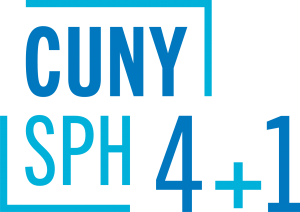 
The optional course sequences below are designed for full-time students who plan to complete the 4+1 program in five years. Part-time students are encouraged to meet with a staff advisor to map out an appropriate plan of study.
__________________________________________________________________4+1 students starting summer of junior year:
4+1 students starting fall of junior year:
4+1 students starting spring of junior year:SemesterCourseYear 1Undergraduate courseworkYear 2Undergraduate courseworkYear 3Summer semester: PUBH 613Fall semester: PUBH 601, PUBH 614Spring semester: EOHS 626, EOHS 643Year 4Fall semester: EOHS 633Spring semester: EOHS 622Year 5(SPH matriculate)Fall semester: EOHS 623, EOHS 625, EOHS 627, Elective ISpring semester: PUBH 698, Elective II, Elective IIISemesterCourseYear 1Undergraduate courseworkYear 2Undergraduate courseworkYear 3Fall semester: PUBH 601, PUBH 613Spring semester: PUBH 614, EOHS 626Year 4Fall semester: EOHS 633, EOHS 623Spring semester: EOHS 622Year 5(SPH matriculate)Fall semester: EOHS 625, EOHS 627, EOHS 643, Elective ISpring semester: PUBH 698, Elective II, Elective IIISemesterCourseYear 1Undergraduate courseworkYear 2Undergraduate courseworkYear 3Fall semester: Undergraduate coursework Spring semester: PUBH 601, PUBH 613, EOHS 626Year 4Fall semester: PUBH 614, EOHS 633Spring semester: EOHS 622, EOHS 643Year 5(SPH matriculate)Fall semester: EOHS 625, EOHS 623, EOHS 627, Elective ISpring semester: PUBH 698, Elective II, Elective III